АДМИНИСТРАЦИЯ  МО СПАССКИЙ СЕЛЬСОВЕТ                                  САРАКТАШСКОГО РАЙОНА ОРЕНБУРГСКОЙ ОБЛАСТИП О С Т А Н О В Л Е Н И Е _________________________________________________________________________________________________________27.12.2023        		    с.  Спасское			                №146-пО внесении изменений в муниципальную программу «Реализация муниципальной политики на территории муниципального образования Спасский сельсовет Саракташского района Оренбургской области на 2023-2030 годы»В соответствии с Бюджетным кодексом Российской Федерации, Федеральным законом от 06.10.2003 №131-ФЗ «Об общих принципах организации местного самоуправления в Российской Федерации», постановлением администрации МО Спасский сельсовет от 02.11.2022 года № 86-п «Об утверждении Порядка разработки, реализации и оценки эффективности муниципальных программ муниципального образования Спасский сельсовет Саракташского района Оренбургской области», руководствуясь Уставом,МО Спасский сельсоветР Е Ш И Л:Внести изменения в постановление администрации МО Спасский сельсовет Саракташского района Оренбургской области от 02.11.2022 № 87 – п Об утверждении муниципальной программы «Реализация муниципальной политики на территории муниципального образования Спасский сельсовет Саракташского района Оренбургской области на 2023-2030 годы» с учетом решения Совета депутатов Спасского сельсовета от  27 декабря 2023 года № 122 О внесении изменений в решение Совета депутатов сельсовета от  20 декабря 2022 года  № 81 "О бюджете Спасского сельсовета на 2023 год и на плановый период 2024 и 2025 годов":Приложение №1 к постановлению администрации МО Спасский сельсовет Саракташского района Оренбургской области от 02.11.2022 № 87 – п «Об утверждении муниципальной программы «Реализация муниципальной политики на территории муниципального образования Спасский сельсовет Саракташского района Оренбургской области на 2023-2030 годы»  в части «Финансовое обеспечение муниципальной программы за счет средств бюджета Спасского сельсовета и прогнозная оценка привлекаемых средств на реализацию муниципальной программы» изложить в новой редакции, согласно приложению №1 к настоящему постановлению.Контроль за выполнением настоящего постановления оставляю за собой.Настоящее постановление вступает в силу со дня его официального опубликования на официальном сайте администрации Спасского сельсовета и распространяется на правоотношения, возникшие с 1 января 2023 годаГлава муниципального образования                                             А.М. Губанков Разослано: прокурору района, финансовый отдел администрации Саракташского района, официальный сайт, в дело.Приложение № 1к постановлению администрации МО Спасский сельсоветСаракташского районаОренбургской областиот 27.12.2023 №146 - п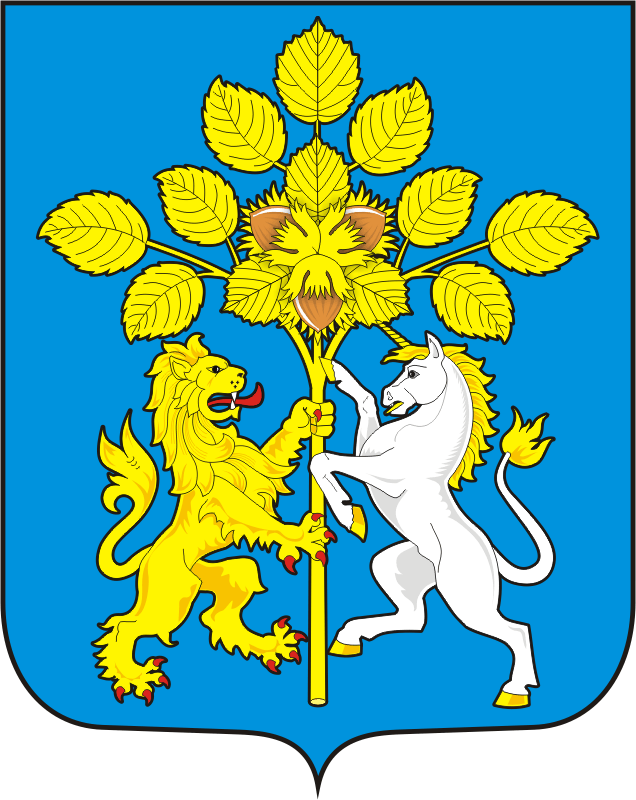 № п/пНаименование муниципальной программы, направления, структурного элементаИсточник финансового обеспеченияКоды бюджетной классификацииКоды бюджетной классификацииОбъем финансового обеспечения по годам реализации, тыс. рублейОбъем финансового обеспечения по годам реализации, тыс. рублейОбъем финансового обеспечения по годам реализации, тыс. рублейОбъем финансового обеспечения по годам реализации, тыс. рублейОбъем финансового обеспечения по годам реализации, тыс. рублейОбъем финансового обеспечения по годам реализации, тыс. рублейОбъем финансового обеспечения по годам реализации, тыс. рублейОбъем финансового обеспечения по годам реализации, тыс. рублейОбъем финансового обеспечения по годам реализации, тыс. рублей№ п/пНаименование муниципальной программы, направления, структурного элементаИсточник финансового обеспеченияГРБСЦСР20232024202520262027202820292030Всего12345678910111213141.Муниципальная программа «Реализация муниципальной политики на территории муниципального образования Спасский сельсовет Саракташского района Оренбургской области»всего, в том числе:23565.0.00.00000 9181,15584,55566,4 5566,4  5566,4 5566,4  5566,4 5566,4  48164,01.Муниципальная программа «Реализация муниципальной политики на территории муниципального образования Спасский сельсовет Саракташского района Оренбургской области»федеральный бюджет23565.0.00.00000128,5131,0136,8136,8136,8136,8136,8136,81080,301.Муниципальная программа «Реализация муниципальной политики на территории муниципального образования Спасский сельсовет Саракташского района Оренбургской области»областной бюджет23565.0.00.00000270,60000000270,61.Муниципальная программа «Реализация муниципальной политики на территории муниципального образования Спасский сельсовет Саракташского района Оренбургской области»районный бюджет23565.0.00.000004213,9342934943494349434943494349428606,91.Муниципальная программа «Реализация муниципальной политики на территории муниципального образования Спасский сельсовет Саракташского района Оренбургской области»бюджет сельсовета23565.0.00.000004383,12024,51935,61935,61935,61935,61935,61935,618021,21.Муниципальная программа «Реализация муниципальной политики на территории муниципального образования Спасский сельсовет Саракташского района Оренбургской области»внебюджетные источники23565.0.00.00000185,00000000185,02.Региональный проект «Обеспечение устойчивого сокращения непригодного для проживания жилищного фонда (Оренбургская область)»всего, в том числе:23565.1.F3.000000000000002.Региональный проект «Обеспечение устойчивого сокращения непригодного для проживания жилищного фонда (Оренбургская область)»федеральный бюджет23565.1.F3.000000000000002.Региональный проект «Обеспечение устойчивого сокращения непригодного для проживания жилищного фонда (Оренбургская область)»областной бюджет23565.1.F3.000000000000002.Региональный проект «Обеспечение устойчивого сокращения непригодного для проживания жилищного фонда (Оренбургская область)»районный бюджет23565.1.F3.000000000000002.Региональный проект «Обеспечение устойчивого сокращения непригодного для проживания жилищного фонда (Оренбургская область)»бюджет сельсовета23565.1.F3.000000000000002.Региональный проект «Обеспечение устойчивого сокращения непригодного для проживания жилищного фонда (Оренбургская область)»внебюджетные источники23565.1.F3.000000000000003.Комплекс процессных мероприятий1 «Безопасность»всего, в том числе:23565.4.01.00000010,015,615,615,615,615,615,6103,63.Комплекс процессных мероприятий1 «Безопасность»федеральный бюджет23565.4.01.000000000000003.Комплекс процессных мероприятий1 «Безопасность»областной бюджет23565.4.01.000000000000003.Комплекс процессных мероприятий1 «Безопасность»районный бюджет23565.4.01.000000000000003.Комплекс процессных мероприятий1 «Безопасность»бюджет сельсовета23565.4.01.00000010,015,615,615,615,615,615,6103,63.Комплекс процессных мероприятий1 «Безопасность»внебюджетные источники23565.4.01.000000000000004.Комплекс процессных мероприятий 2 «Развитие дорожного хозяйства»всего, в том числе:23565.4.02.000001344,5922,0966,0966,0966,0966,0966,0966,08062,54.Комплекс процессных мероприятий 2 «Развитие дорожного хозяйства»федеральный бюджет23565.4.02.000000000000004.Комплекс процессных мероприятий 2 «Развитие дорожного хозяйства»областной бюджет23565.4.02.000000000000004.Комплекс процессных мероприятий 2 «Развитие дорожного хозяйства»районный бюджет23565.4.02.000000000000004.Комплекс процессных мероприятий 2 «Развитие дорожного хозяйства»бюджет сельсовета23565.4.02.000001344,5922,0966,0966,0966,0966,0966,0966,08062,54.Комплекс процессных мероприятий 2 «Развитие дорожного хозяйства»внебюджетные источники23565.4.02.000000000000005.Комплекс процессных мероприятий 3 «Благоустройство территории Спасского сельсовета»всего, в том числе:23565.4.03.00000691,223,023,023,023,023,023,023,0852,25.Комплекс процессных мероприятий 3 «Благоустройство территории Спасского сельсовета»федеральный бюджет23565.4.03.000000000000005.Комплекс процессных мероприятий 3 «Благоустройство территории Спасского сельсовета»областной бюджет23565.4.03.000000000000005.Комплекс процессных мероприятий 3 «Благоустройство территории Спасского сельсовета»районный бюджет23565.4.03.000000000000005.Комплекс процессных мероприятий 3 «Благоустройство территории Спасского сельсовета»бюджет сельсовета23565.4.03.00000691,223,023,023,023,023,023,023,0852,25.Комплекс процессных мероприятий 3 «Благоустройство территории Спасского сельсовета»внебюджетные источники23565.4.03.000000000000006.Комплекс процессных мероприятий 5 «Развитие культуры, физической культура и массового спорта»всего, в том числе:23565.4.04.000004395,62646,32520,72520,72520,72520,72520,72520,722166,16.Комплекс процессных мероприятий 5 «Развитие культуры, физической культура и массового спорта»федеральный бюджет23565.4.04.000000000000006.Комплекс процессных мероприятий 5 «Развитие культуры, физической культура и массового спорта»областной бюджет23565.4.04.000000000000006.Комплекс процессных мероприятий 5 «Развитие культуры, физической культура и массового спорта»районный бюджет23565.4.04.000004206,82646,32520,72520,72520,72520,72520,72520,721977,36.Комплекс процессных мероприятий 5 «Развитие культуры, физической культура и массового спорта»бюджет сельсовета23565.4.04.00000188,80000000188,86.Комплекс процессных мероприятий 5 «Развитие культуры, физической культура и массового спорта»внебюджетные источники23565.4.04.000000000000007.Комплекс процессных мероприятий 6 «Обеспечение реализации программы»всего, в том числе:23565.4.05.000002291,41983,22041,12041,12041,12041,12041,12041,116521,27.Комплекс процессных мероприятий 6 «Обеспечение реализации программы»федеральный бюджет23565.4.05.00000128,5131,0136,8136,8136,8136,8136,8136,81080,307.Комплекс процессных мероприятий 6 «Обеспечение реализации программы»областной бюджет23565.4.05.000000000000007.Комплекс процессных мероприятий 6 «Обеспечение реализации программы»районный бюджет23565.4.05.000000782,7973,3973,3973,3973,3973,3973,36622,57.Комплекс процессных мероприятий 6 «Обеспечение реализации программы»бюджет сельсовета23565.4.05.000002162,91069,5931,0931,0931,0931,0931,0931,08687,47.Комплекс процессных мероприятий 6 «Обеспечение реализации программы»внебюджетные источники23565.4.05.00000131,00000000131,08.Комплекс процессных мероприятий 7 «Развитие коммунального хозяйства»всего, в том числе:23565.4.06.0000095,6000000095,68.Комплекс процессных мероприятий 7 «Развитие коммунального хозяйства»федеральный бюджет23565.4.06.000000000000008.Комплекс процессных мероприятий 7 «Развитие коммунального хозяйства»областной бюджет23565.4.06.000000000000008.Комплекс процессных мероприятий 7 «Развитие коммунального хозяйства»районный бюджет23565.4.06.000000000000008.Комплекс процессных мероприятий 7 «Развитие коммунального хозяйства»бюджет сельсовета23565.4.06.0000095,6000000095,68.Комплекс процессных мероприятий 7 «Развитие коммунального хозяйства»внебюджетные источники23565.4.06.000000000000009.Приоритетный проект «Вовлечение жителей муниципальных образований Оренбургской области в процесс выбора и реализации инициативных проектов»всего, в том числе:23565.5.П5.00000362,80000000362,89.Приоритетный проект «Вовлечение жителей муниципальных образований Оренбургской области в процесс выбора и реализации инициативных проектов»федеральный бюджет23565.5.П5.000000000000009.Приоритетный проект «Вовлечение жителей муниципальных образований Оренбургской области в процесс выбора и реализации инициативных проектов»областной бюджет23565.5.П5.00000270,60000000270,69.Приоритетный проект «Вовлечение жителей муниципальных образований Оренбургской области в процесс выбора и реализации инициативных проектов»районный бюджет23565.5.П5.000007,100000007,19.Приоритетный проект «Вовлечение жителей муниципальных образований Оренбургской области в процесс выбора и реализации инициативных проектов»бюджет сельсовета23565.5.П5.0000031,1000000031,19.Приоритетный проект «Вовлечение жителей муниципальных образований Оренбургской области в процесс выбора и реализации инициативных проектов»внебюджетные источники23565.5.П5.0000054,0000000054